ANEXO 2. INFORMACIÓN REQUERIDA PARA EL ANÁLISIS DE TRANSPARENCIA - 31 SP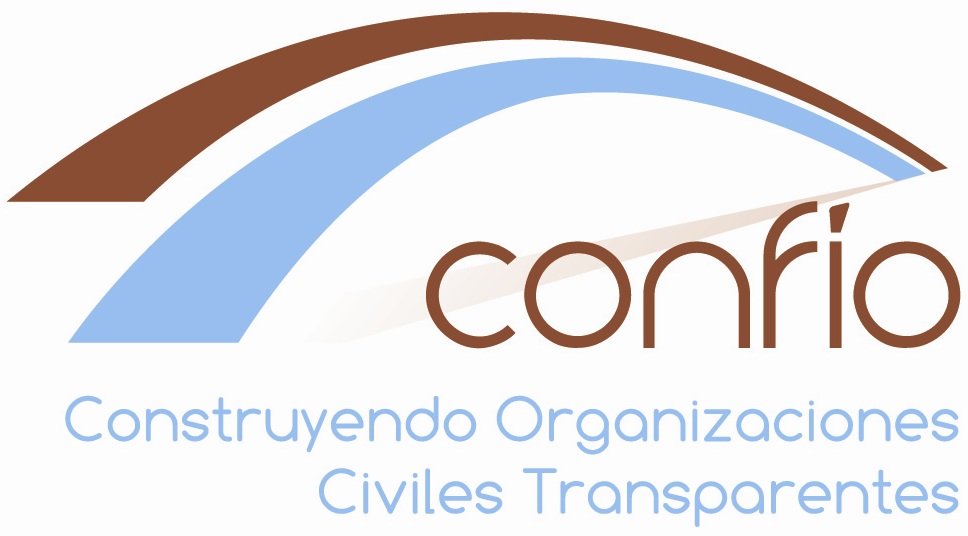 A continuación se detalla la información básica que la organización deberá facilitar a la Asociación “CONFÍO”. Este listado no es exhaustivo y los analistas se reservan el derecho de solicitar otra información que considere necesaria para realizar el estudio así como la realización de entrevistas al personal remunerado y no remunerado. La organización tiene la posibilidad de solicitar expresamente el uso confidencial de  dicha información estuviera relacionada con alguno de los principios que implica la publicidad de los datos, éste tendría que considerarse como incumplido. Si no se señala expresamente como confidencial, los analistas considerarán que puede publicar cualquier dato que haya sido facilitado por  mayor detalle, ver el convenio de colaboración.Nota: El año de estudio será 2014 al entregar la OSC estados financieros de los años 2013 y 2014.SECCIÓN C: CONFIDENCIALIDAD EN EL USO DE LA INFORMACIÓN.Construyendo Organizaciones Civiles Transparentes, A.C., es una organización cuyo objetivo principal es coadyuvar en la transparencia y buenas prácticas de las organizaciones de la sociedad civil (OSC). Para propósitos de las metodologías, programas y servicios que ofrece Confío, se entiende la transparencia como aquella información estratégica de la organización, relacionada a la toma de decisiones de terceros (donantes), de la que tienen derecho a conocer sus públicos de interés (beneficiarios, colaboradores, organizaciones afines, entidades gubernamentales relacionadas, entre otros) y el público en general, vinculada a los 9 Principios de Transparencia y Buenas Prácticas señalados en el Anexo 1.La información recabada por Confío, ya sea a través de una entrega directa de la organización civil o a través de su investigación en fuentes de carácter público, se tratará conforme a lo estipulado en el acuerdo de colaboración suscrito con la organización y conforme al Aviso de Privacidad de Confío disponible en www.confio.org.mx/inicio/aviso-de-privacidad. Toda vez que Confío es una organización que coadyuva a que la información estratégica de las organizaciones sea del conocimiento público, Confío únicamente se limitará a no divulgar la información recopilada que no tenga relación directa a la evaluación del cumplimiento de los 9 Principios de Transparencia y Buenas Prácticas y la preparación correspondiente informe que incluye los hallazgos de este análisis. La información que se divulgará a través de los reportes de análisis que realiza Confío incluye la estipulada en las secciones A y B del presente documento así como la que llegue a recabar Confío de fuentes de acceso y dominio público, en relación a los Principios anteriormente mencionados.De llegar a recibir Confío información adicional no solicitada a la organización, de la cual se considere que no tenga relación directa con la evaluación del cumplimiento de los 9 Principios de Transparencia y Buenas Prácticas, ya sea por error, desconocimiento o mal entendido de alguna de las partes, Confío la almacenará en el expediente físico y/o electrónico de la organización más no le dará ningún uso o tratamiento; la organización podrá solicitar a Confío, a través de escrito libre firmado por el representante legal, la destrucción de la información que sea enviada en el supuesto mencionado. De la misma manera la organización civil puede solicitar mantener en confidencialidad los nombres de los integrantes del órgano de gobierno (Consejo Directivo, Patronato, Mesa Directiva, etc.) a través de escrito libre firmado por su Presidente o su representante legal.Siempre y cuando las partes lo consideren oportuno, Confío publicará la siguiente información:Nombres de los integrantes del órgano de gobierno actuales o pasados.Nombres de las personas morales (empresas y fundaciones) que fungieron como donantes de la organización en el periodo de análisis.La cantidad de recursos empleados en gastos de administración en el periodo de análisis.Confío no hace pública, bajo ninguna circunstancia, la siguiente información:La que no tenga relación directa a la evaluación del cumplimiento de los 9 Principios de Transparencia y Buenas Prácticas.Datos personales de colaboradores en nómina, contratados por honorarios o que participan de manera voluntaria, salvo por los nombres del Director Ejecutivo y del Contador Público que realizó la auditoría de estados financieros (en su caso).Las cantidades económicas relacionadas a sueldos, prestaciones o cualquier remuneración obtenida por un colaborador en lo individual.Nombres de personas físicas que fungieron como donantes de la organización en el periodo de análisis.Datos de contacto de donantes de la organización, como son domicilios, teléfonos y correos electrónicos.SECCIÓN A: INFORMACIÓN GENERAL SOBRE LA ORGANIZACIÓNFecha:______ Día, Mes, Año________ Nombre legal de la organización (incluyendo personalidad jurídica – A.C., I.B.P., I.A.P., etc.):Nombre conocido o siglas:                      RFC:CLUNI:Donataria Autorizada: No____   Sí____ Fecha de última publicación en Diario Oficial de la Federación___Día, Mes, Año_____Dirección:  Calle                                                                Colonia                                                                  Código Postal                             Ciudad                                   Estado                                                                     Número de teléfono:  (       )                                                                         Fax: (       )                                                 Teléfono celular:  (       )Dirección de correo electrónico institucional:                                                            Página web:                                     Fecha de última actualización Página Web:Breve reseña histórica (máximo 100 palabras) sobre el origen de la organización. Nombre de las redes a las que pertenece. Enumerar hasta un máximo de 5:       Escriba el nombre completo, incluya su forma jurídica (si está constituida legalmente) y su alcance geográfico.Listar los premios, certificaciones o acreditaciones que haya recibido la organización, indicando quién lo otorgó y en qué año (hasta un máximo de 5 de los cuales deberá entregar copia de la constancia):Listar los premios, certificaciones o acreditaciones que haya recibido la organización, indicando quién lo otorgó y en qué año (hasta un máximo de 5 de los cuales deberá entregar copia de la constancia):Listar los premios, certificaciones o acreditaciones que haya recibido la organización, indicando quién lo otorgó y en qué año (hasta un máximo de 5 de los cuales deberá entregar copia de la constancia):Listar los premios, certificaciones o acreditaciones que haya recibido la organización, indicando quién lo otorgó y en qué año (hasta un máximo de 5 de los cuales deberá entregar copia de la constancia):Listar los premios, certificaciones o acreditaciones que haya recibido la organización, indicando quién lo otorgó y en qué año (hasta un máximo de 5 de los cuales deberá entregar copia de la constancia):Listar los premios, certificaciones o acreditaciones que haya recibido la organización, indicando quién lo otorgó y en qué año (hasta un máximo de 5 de los cuales deberá entregar copia de la constancia):Listar los premios, certificaciones o acreditaciones que haya recibido la organización, indicando quién lo otorgó y en qué año (hasta un máximo de 5 de los cuales deberá entregar copia de la constancia):Listar los premios, certificaciones o acreditaciones que haya recibido la organización, indicando quién lo otorgó y en qué año (hasta un máximo de 5 de los cuales deberá entregar copia de la constancia):Listar los premios, certificaciones o acreditaciones que haya recibido la organización, indicando quién lo otorgó y en qué año (hasta un máximo de 5 de los cuales deberá entregar copia de la constancia):Listar los premios, certificaciones o acreditaciones que haya recibido la organización, indicando quién lo otorgó y en qué año (hasta un máximo de 5 de los cuales deberá entregar copia de la constancia):Listar los premios, certificaciones o acreditaciones que haya recibido la organización, indicando quién lo otorgó y en qué año (hasta un máximo de 5 de los cuales deberá entregar copia de la constancia):Listar los premios, certificaciones o acreditaciones que haya recibido la organización, indicando quién lo otorgó y en qué año (hasta un máximo de 5 de los cuales deberá entregar copia de la constancia):Listar los premios, certificaciones o acreditaciones que haya recibido la organización, indicando quién lo otorgó y en qué año (hasta un máximo de 5 de los cuales deberá entregar copia de la constancia):Listar los premios, certificaciones o acreditaciones que haya recibido la organización, indicando quién lo otorgó y en qué año (hasta un máximo de 5 de los cuales deberá entregar copia de la constancia):Listar los premios, certificaciones o acreditaciones que haya recibido la organización, indicando quién lo otorgó y en qué año (hasta un máximo de 5 de los cuales deberá entregar copia de la constancia):Listar los premios, certificaciones o acreditaciones que haya recibido la organización, indicando quién lo otorgó y en qué año (hasta un máximo de 5 de los cuales deberá entregar copia de la constancia):Misión:Misión:Misión:Misión:Misión:Misión:Visión:Visión:Visión:Visión:Visión:Visión:Visión:Valores:Valores:Valores:Indicar con una X en la columna de Persona Física o Moral las diversas maneras en que la sociedad colabora actualmente con la organización.          Forma de colaboración                                                                                                                                                                                               Persona Física             Persona MoralIndicar con una X en la columna de Persona Física o Moral las diversas maneras en que la sociedad colabora actualmente con la organización.          Forma de colaboración                                                                                                                                                                                               Persona Física             Persona MoralIndicar con una X en la columna de Persona Física o Moral las diversas maneras en que la sociedad colabora actualmente con la organización.          Forma de colaboración                                                                                                                                                                                               Persona Física             Persona MoralIndicar con una X en la columna de Persona Física o Moral las diversas maneras en que la sociedad colabora actualmente con la organización.          Forma de colaboración                                                                                                                                                                                               Persona Física             Persona MoralIndicar con una X en la columna de Persona Física o Moral las diversas maneras en que la sociedad colabora actualmente con la organización.          Forma de colaboración                                                                                                                                                                                               Persona Física             Persona MoralIndicar con una X en la columna de Persona Física o Moral las diversas maneras en que la sociedad colabora actualmente con la organización.          Forma de colaboración                                                                                                                                                                                               Persona Física             Persona MoralIndicar con una X en la columna de Persona Física o Moral las diversas maneras en que la sociedad colabora actualmente con la organización.          Forma de colaboración                                                                                                                                                                                               Persona Física             Persona MoralIndicar con una X en la columna de Persona Física o Moral las diversas maneras en que la sociedad colabora actualmente con la organización.          Forma de colaboración                                                                                                                                                                                               Persona Física             Persona MoralIndicar con una X en la columna de Persona Física o Moral las diversas maneras en que la sociedad colabora actualmente con la organización.          Forma de colaboración                                                                                                                                                                                               Persona Física             Persona MoralIndicar con una X en la columna de Persona Física o Moral las diversas maneras en que la sociedad colabora actualmente con la organización.          Forma de colaboración                                                                                                                                                                                               Persona Física             Persona MoralIndicar con una X en la columna de Persona Física o Moral las diversas maneras en que la sociedad colabora actualmente con la organización.          Forma de colaboración                                                                                                                                                                                               Persona Física             Persona MoralIndicar con una X en la columna de Persona Física o Moral las diversas maneras en que la sociedad colabora actualmente con la organización.          Forma de colaboración                                                                                                                                                                                               Persona Física             Persona MoralIndicar con una X en la columna de Persona Física o Moral las diversas maneras en que la sociedad colabora actualmente con la organización.          Forma de colaboración                                                                                                                                                                                               Persona Física             Persona MoralIndicar con una X en la columna de Persona Física o Moral las diversas maneras en que la sociedad colabora actualmente con la organización.          Forma de colaboración                                                                                                                                                                                               Persona Física             Persona MoralIndicar con una X en la columna de Persona Física o Moral las diversas maneras en que la sociedad colabora actualmente con la organización.          Forma de colaboración                                                                                                                                                                                               Persona Física             Persona MoralIndicar con una X en la columna de Persona Física o Moral las diversas maneras en que la sociedad colabora actualmente con la organización.          Forma de colaboración                                                                                                                                                                                               Persona Física             Persona Moral201320132013201320132014201420142015201520152015Número de voluntarios (ver definición anexo….)Número de voluntarios (ver definición anexo….)Número de voluntarios (ver definición anexo….)Número de voluntarios (ver definición anexo….)Nombre y datos de contacto de un voluntario de la organización.Nombre y datos de contacto de un voluntario de la organización.Nombre y datos de contacto de un voluntario de la organización.Nombre y datos de contacto de un voluntario de la organización.Nombre y datos de contacto de un voluntario de la organización.Nombre y datos de contacto de un voluntario de la organización.Nombre y datos de contacto de un voluntario de la organización.Nombre y datos de contacto de un voluntario de la organización.Nombre y datos de contacto de un voluntario de la organización.Nombre y datos de contacto de un voluntario de la organización.Nombre y datos de contacto de un voluntario de la organización.Nombre y datos de contacto de un voluntario de la organización.Nombre y datos de contacto de un voluntario de la organización.Nombre y datos de contacto de un voluntario de la organización.Nombre y datos de contacto de un voluntario de la organización.Nombre y datos de contacto de un voluntario de la organización.Número de empleados de la organización Número de empleados de la organización Número de empleados de la organización Número de empleados de la organización Número de empleados de la organización 20132013201320142014201420142014201420152015Total personas asalariadas Total personas asalariadas Total personas asalariadas Total personas asalariadas Total personas asalariadas Total personas contratadas por salarios asimilados a honorarios (aquellas que mínimo trabajen 5 horas al mes, cada mes)Total personas contratadas por salarios asimilados a honorarios (aquellas que mínimo trabajen 5 horas al mes, cada mes)Total personas contratadas por salarios asimilados a honorarios (aquellas que mínimo trabajen 5 horas al mes, cada mes)Total personas contratadas por salarios asimilados a honorarios (aquellas que mínimo trabajen 5 horas al mes, cada mes)Total personas contratadas por salarios asimilados a honorarios (aquellas que mínimo trabajen 5 horas al mes, cada mes)Total personas contratadas por honorarios (mínimo 5 horas al mes, cada mes)    Total personas contratadas por honorarios (mínimo 5 horas al mes, cada mes)    Total personas contratadas por honorarios (mínimo 5 horas al mes, cada mes)    Total personas contratadas por honorarios (mínimo 5 horas al mes, cada mes)    Total personas contratadas por honorarios (mínimo 5 horas al mes, cada mes)    Personal TotalPersonal TotalPersonal TotalPersonal TotalPersonal TotalTipo de personal2013201320142014201420152015Personal operativoPersonal administrativoPersonal directivoDetalle las instalaciones (centros de día, de terapia, hogares, albergues, oficinas, etc.) con los que cuenta la organización. Describa también las áreas o espacios con las que cuenta. Especifique su régimen de propiedad (si es en propiedad, renta, préstamo o comodato a la organización).Detalle las instalaciones (centros de día, de terapia, hogares, albergues, oficinas, etc.) con los que cuenta la organización. Describa también las áreas o espacios con las que cuenta. Especifique su régimen de propiedad (si es en propiedad, renta, préstamo o comodato a la organización).Detalle las instalaciones (centros de día, de terapia, hogares, albergues, oficinas, etc.) con los que cuenta la organización. Describa también las áreas o espacios con las que cuenta. Especifique su régimen de propiedad (si es en propiedad, renta, préstamo o comodato a la organización).Detalle las instalaciones (centros de día, de terapia, hogares, albergues, oficinas, etc.) con los que cuenta la organización. Describa también las áreas o espacios con las que cuenta. Especifique su régimen de propiedad (si es en propiedad, renta, préstamo o comodato a la organización).Detalle las instalaciones (centros de día, de terapia, hogares, albergues, oficinas, etc.) con los que cuenta la organización. Describa también las áreas o espacios con las que cuenta. Especifique su régimen de propiedad (si es en propiedad, renta, préstamo o comodato a la organización).Detalle las instalaciones (centros de día, de terapia, hogares, albergues, oficinas, etc.) con los que cuenta la organización. Describa también las áreas o espacios con las que cuenta. Especifique su régimen de propiedad (si es en propiedad, renta, préstamo o comodato a la organización).Detalle las instalaciones (centros de día, de terapia, hogares, albergues, oficinas, etc.) con los que cuenta la organización. Describa también las áreas o espacios con las que cuenta. Especifique su régimen de propiedad (si es en propiedad, renta, préstamo o comodato a la organización).Detalle las instalaciones (centros de día, de terapia, hogares, albergues, oficinas, etc.) con los que cuenta la organización. Describa también las áreas o espacios con las que cuenta. Especifique su régimen de propiedad (si es en propiedad, renta, préstamo o comodato a la organización).Detalle las instalaciones (centros de día, de terapia, hogares, albergues, oficinas, etc.) con los que cuenta la organización. Describa también las áreas o espacios con las que cuenta. Especifique su régimen de propiedad (si es en propiedad, renta, préstamo o comodato a la organización).Detalle las instalaciones (centros de día, de terapia, hogares, albergues, oficinas, etc.) con los que cuenta la organización. Describa también las áreas o espacios con las que cuenta. Especifique su régimen de propiedad (si es en propiedad, renta, préstamo o comodato a la organización).Detalle las instalaciones (centros de día, de terapia, hogares, albergues, oficinas, etc.) con los que cuenta la organización. Describa también las áreas o espacios con las que cuenta. Especifique su régimen de propiedad (si es en propiedad, renta, préstamo o comodato a la organización).Detalle las instalaciones (centros de día, de terapia, hogares, albergues, oficinas, etc.) con los que cuenta la organización. Describa también las áreas o espacios con las que cuenta. Especifique su régimen de propiedad (si es en propiedad, renta, préstamo o comodato a la organización).Detalle las instalaciones (centros de día, de terapia, hogares, albergues, oficinas, etc.) con los que cuenta la organización. Describa también las áreas o espacios con las que cuenta. Especifique su régimen de propiedad (si es en propiedad, renta, préstamo o comodato a la organización).Detalle las instalaciones (centros de día, de terapia, hogares, albergues, oficinas, etc.) con los que cuenta la organización. Describa también las áreas o espacios con las que cuenta. Especifique su régimen de propiedad (si es en propiedad, renta, préstamo o comodato a la organización).Detalle las instalaciones (centros de día, de terapia, hogares, albergues, oficinas, etc.) con los que cuenta la organización. Describa también las áreas o espacios con las que cuenta. Especifique su régimen de propiedad (si es en propiedad, renta, préstamo o comodato a la organización).Detalle las instalaciones (centros de día, de terapia, hogares, albergues, oficinas, etc.) con los que cuenta la organización. Describa también las áreas o espacios con las que cuenta. Especifique su régimen de propiedad (si es en propiedad, renta, préstamo o comodato a la organización).Nombramiento y renovación de los miembros del órgano de gobierno actual (IMPORTANTE: Por órgano de gobierno se entenderá Consejo Directivo, Patronato o Mesa Directiva)Nombramiento y renovación de los miembros del órgano de gobierno actual (IMPORTANTE: Por órgano de gobierno se entenderá Consejo Directivo, Patronato o Mesa Directiva)Nombramiento y renovación de los miembros del órgano de gobierno actual (IMPORTANTE: Por órgano de gobierno se entenderá Consejo Directivo, Patronato o Mesa Directiva)Nombramiento y renovación de los miembros del órgano de gobierno actual (IMPORTANTE: Por órgano de gobierno se entenderá Consejo Directivo, Patronato o Mesa Directiva)Nombramiento y renovación de los miembros del órgano de gobierno actual (IMPORTANTE: Por órgano de gobierno se entenderá Consejo Directivo, Patronato o Mesa Directiva)Nombramiento y renovación de los miembros del órgano de gobierno actual (IMPORTANTE: Por órgano de gobierno se entenderá Consejo Directivo, Patronato o Mesa Directiva)Nombramiento y renovación de los miembros del órgano de gobierno actual (IMPORTANTE: Por órgano de gobierno se entenderá Consejo Directivo, Patronato o Mesa Directiva)Nombramiento y renovación de los miembros del órgano de gobierno actual (IMPORTANTE: Por órgano de gobierno se entenderá Consejo Directivo, Patronato o Mesa Directiva)Nombramiento y renovación de los miembros del órgano de gobierno actual (IMPORTANTE: Por órgano de gobierno se entenderá Consejo Directivo, Patronato o Mesa Directiva)Nombramiento y renovación de los miembros del órgano de gobierno actual (IMPORTANTE: Por órgano de gobierno se entenderá Consejo Directivo, Patronato o Mesa Directiva)Nombramiento y renovación de los miembros del órgano de gobierno actual (IMPORTANTE: Por órgano de gobierno se entenderá Consejo Directivo, Patronato o Mesa Directiva)Nombramiento y renovación de los miembros del órgano de gobierno actual (IMPORTANTE: Por órgano de gobierno se entenderá Consejo Directivo, Patronato o Mesa Directiva)Nombramiento y renovación de los miembros del órgano de gobierno actual (IMPORTANTE: Por órgano de gobierno se entenderá Consejo Directivo, Patronato o Mesa Directiva)Nombramiento y renovación de los miembros del órgano de gobierno actual (IMPORTANTE: Por órgano de gobierno se entenderá Consejo Directivo, Patronato o Mesa Directiva)Nombramiento y renovación de los miembros del órgano de gobierno actual (IMPORTANTE: Por órgano de gobierno se entenderá Consejo Directivo, Patronato o Mesa Directiva)Nombramiento y renovación de los miembros del órgano de gobierno actual (IMPORTANTE: Por órgano de gobierno se entenderá Consejo Directivo, Patronato o Mesa Directiva)Nombre de los integrantes del órgano de gobierno actual Nombre de los integrantes del órgano de gobierno actual Nombre de los integrantes del órgano de gobierno actual Nombre de los integrantes del órgano de gobierno actual Nombre de los integrantes del órgano de gobierno actual Nombre de los integrantes del órgano de gobierno actual Nombre de los integrantes del órgano de gobierno actual Nombre de los integrantes del órgano de gobierno actual Nombre de los integrantes del órgano de gobierno actual Nombre de los integrantes del órgano de gobierno actual CargoactualCargoactualCargoactualCargoactualCargoactualFecha de ingreso al órganoÁmbito de actividad de la organización. Seleccione con una X (si lo hace en su computadora resalte usando negritas).Ámbito de actividad de la organización. Seleccione con una X (si lo hace en su computadora resalte usando negritas).Ámbito de actividad de la organización. Seleccione con una X (si lo hace en su computadora resalte usando negritas).Ámbito de actividad de la organización. Seleccione con una X (si lo hace en su computadora resalte usando negritas).Ámbito de actividad de la organización. Seleccione con una X (si lo hace en su computadora resalte usando negritas).Ámbito de actividad de la organización. Seleccione con una X (si lo hace en su computadora resalte usando negritas).Ámbito de actividad de la organización. Seleccione con una X (si lo hace en su computadora resalte usando negritas).Ámbito de actividad de la organización. Seleccione con una X (si lo hace en su computadora resalte usando negritas).Ámbito de actividad de la organización. Seleccione con una X (si lo hace en su computadora resalte usando negritas).Ámbito de actividad de la organización. Seleccione con una X (si lo hace en su computadora resalte usando negritas).Ámbito de actividad de la organización. Seleccione con una X (si lo hace en su computadora resalte usando negritas).Ámbito de actividad de la organización. Seleccione con una X (si lo hace en su computadora resalte usando negritas).Ámbito de actividad de la organización. Seleccione con una X (si lo hace en su computadora resalte usando negritas).Ámbito de actividad de la organización. Seleccione con una X (si lo hace en su computadora resalte usando negritas).Ámbito de actividad de la organización. Seleccione con una X (si lo hace en su computadora resalte usando negritas).Ámbito de actividad de la organización. Seleccione con una X (si lo hace en su computadora resalte usando negritas).Lugar en el que la organización lleva a cabo sus actividades. Especificar y detallar todos los lugares en los que trabaja.  Lugar en el que la organización lleva a cabo sus actividades. Especificar y detallar todos los lugares en los que trabaja.  Lugar en el que la organización lleva a cabo sus actividades. Especificar y detallar todos los lugares en los que trabaja.  Lugar en el que la organización lleva a cabo sus actividades. Especificar y detallar todos los lugares en los que trabaja.  Lugar en el que la organización lleva a cabo sus actividades. Especificar y detallar todos los lugares en los que trabaja.  Lugar en el que la organización lleva a cabo sus actividades. Especificar y detallar todos los lugares en los que trabaja.  Lugar en el que la organización lleva a cabo sus actividades. Especificar y detallar todos los lugares en los que trabaja.  Lugar en el que la organización lleva a cabo sus actividades. Especificar y detallar todos los lugares en los que trabaja.  Lugar en el que la organización lleva a cabo sus actividades. Especificar y detallar todos los lugares en los que trabaja.  Lugar en el que la organización lleva a cabo sus actividades. Especificar y detallar todos los lugares en los que trabaja.  Lugar en el que la organización lleva a cabo sus actividades. Especificar y detallar todos los lugares en los que trabaja.  Lugar en el que la organización lleva a cabo sus actividades. Especificar y detallar todos los lugares en los que trabaja.  Lugar en el que la organización lleva a cabo sus actividades. Especificar y detallar todos los lugares en los que trabaja.  Lugar en el que la organización lleva a cabo sus actividades. Especificar y detallar todos los lugares en los que trabaja.  Lugar en el que la organización lleva a cabo sus actividades. Especificar y detallar todos los lugares en los que trabaja.  Lugar en el que la organización lleva a cabo sus actividades. Especificar y detallar todos los lugares en los que trabaja.  Colonia / ejido / comunidad: Colonia / ejido / comunidad: Colonia / ejido / comunidad: Colonia / ejido / comunidad: Colonia / ejido / comunidad: Colonia / ejido / comunidad: Colonia / ejido / comunidad: Colonia / ejido / comunidad: Colonia / ejido / comunidad: Colonia / ejido / comunidad: Colonia / ejido / comunidad: Colonia / ejido / comunidad: Colonia / ejido / comunidad: Colonia / ejido / comunidad: Colonia / ejido / comunidad: Colonia / ejido / comunidad: Ciudad / municipio: Ciudad / municipio: Ciudad / municipio: Ciudad / municipio: Ciudad / municipio: Ciudad / municipio: Ciudad / municipio: Ciudad / municipio: Ciudad / municipio: Ciudad / municipio: Ciudad / municipio: Ciudad / municipio: Ciudad / municipio: Ciudad / municipio: Ciudad / municipio: Ciudad / municipio: Estado:Estado:Estado:Estado:Estado:Estado:Estado:Estado:Estado:Estado:Estado:Estado:Estado:Estado:Estado:Estado:Región: Región: Región: Región: Región: Región: Región: Región: Región: Región: Región: Región: Región: Región: Región: Región: País o países:País o países:País o países:País o países:País o países:País o países:País o países:País o países:País o países:País o países:País o países:País o países:País o países:País o países:País o países:País o países:Mencione todos los permisos de operación y funcionamiento de establecimientos con los que cuenta la organización. Deberá entregar copia.Mencione todos los permisos de operación y funcionamiento de establecimientos con los que cuenta la organización. Deberá entregar copia.Mencione todos los permisos de operación y funcionamiento de establecimientos con los que cuenta la organización. Deberá entregar copia.Mencione todos los permisos de operación y funcionamiento de establecimientos con los que cuenta la organización. Deberá entregar copia.Mencione todos los permisos de operación y funcionamiento de establecimientos con los que cuenta la organización. Deberá entregar copia.Mencione todos los permisos de operación y funcionamiento de establecimientos con los que cuenta la organización. Deberá entregar copia.Mencione todos los permisos de operación y funcionamiento de establecimientos con los que cuenta la organización. Deberá entregar copia.Mencione todos los permisos de operación y funcionamiento de establecimientos con los que cuenta la organización. Deberá entregar copia.Mencione todos los permisos de operación y funcionamiento de establecimientos con los que cuenta la organización. Deberá entregar copia.Mencione todos los permisos de operación y funcionamiento de establecimientos con los que cuenta la organización. Deberá entregar copia.Mencione todos los permisos de operación y funcionamiento de establecimientos con los que cuenta la organización. Deberá entregar copia.Mencione todos los permisos de operación y funcionamiento de establecimientos con los que cuenta la organización. Deberá entregar copia.Mencione todos los permisos de operación y funcionamiento de establecimientos con los que cuenta la organización. Deberá entregar copia.Mencione todos los permisos de operación y funcionamiento de establecimientos con los que cuenta la organización. Deberá entregar copia.Mencione todos los permisos de operación y funcionamiento de establecimientos con los que cuenta la organización. Deberá entregar copia.Mencione todos los permisos de operación y funcionamiento de establecimientos con los que cuenta la organización. Deberá entregar copia.Nota: Deberá anotar el nombre del permiso, dependencia que lo otorga, descripción del permiso (para qué fue otorgado), fecha de emisión/autorización y vigencia.Nota: Deberá anotar el nombre del permiso, dependencia que lo otorga, descripción del permiso (para qué fue otorgado), fecha de emisión/autorización y vigencia.Nota: Deberá anotar el nombre del permiso, dependencia que lo otorga, descripción del permiso (para qué fue otorgado), fecha de emisión/autorización y vigencia.Nota: Deberá anotar el nombre del permiso, dependencia que lo otorga, descripción del permiso (para qué fue otorgado), fecha de emisión/autorización y vigencia.Nota: Deberá anotar el nombre del permiso, dependencia que lo otorga, descripción del permiso (para qué fue otorgado), fecha de emisión/autorización y vigencia.Nota: Deberá anotar el nombre del permiso, dependencia que lo otorga, descripción del permiso (para qué fue otorgado), fecha de emisión/autorización y vigencia.Nota: Deberá anotar el nombre del permiso, dependencia que lo otorga, descripción del permiso (para qué fue otorgado), fecha de emisión/autorización y vigencia.Nota: Deberá anotar el nombre del permiso, dependencia que lo otorga, descripción del permiso (para qué fue otorgado), fecha de emisión/autorización y vigencia.Nota: Deberá anotar el nombre del permiso, dependencia que lo otorga, descripción del permiso (para qué fue otorgado), fecha de emisión/autorización y vigencia.Nota: Deberá anotar el nombre del permiso, dependencia que lo otorga, descripción del permiso (para qué fue otorgado), fecha de emisión/autorización y vigencia.Nota: Deberá anotar el nombre del permiso, dependencia que lo otorga, descripción del permiso (para qué fue otorgado), fecha de emisión/autorización y vigencia.Nota: Deberá anotar el nombre del permiso, dependencia que lo otorga, descripción del permiso (para qué fue otorgado), fecha de emisión/autorización y vigencia.Nota: Deberá anotar el nombre del permiso, dependencia que lo otorga, descripción del permiso (para qué fue otorgado), fecha de emisión/autorización y vigencia.Nota: Deberá anotar el nombre del permiso, dependencia que lo otorga, descripción del permiso (para qué fue otorgado), fecha de emisión/autorización y vigencia.Nota: Deberá anotar el nombre del permiso, dependencia que lo otorga, descripción del permiso (para qué fue otorgado), fecha de emisión/autorización y vigencia.Nota: Deberá anotar el nombre del permiso, dependencia que lo otorga, descripción del permiso (para qué fue otorgado), fecha de emisión/autorización y vigencia.Información sobre los beneficiariosInformación sobre los beneficiariosInformación sobre los beneficiariosInformación sobre los beneficiariosInformación sobre los beneficiariosInformación sobre los beneficiariosInformación sobre los beneficiariosInformación sobre los beneficiariosInformación sobre los beneficiariosInformación sobre los beneficiariosInformación sobre los beneficiariosInformación sobre los beneficiariosInformación sobre los beneficiariosInformación sobre los beneficiariosInformación sobre los beneficiariosInformación sobre los beneficiarios20132013201320132013201420142014201420152015201520152015Número de beneficiarios directos:Número de beneficiarios directos:Número de beneficiarios indirectos:Número de beneficiarios indirectos:Características de sus beneficiarios directos (incluir datos relevantes como género, rango de edad, características socioeconómicas, lugar de procedencia, problemática que enfrentan, entre otros datos relevantes de su situación particular y/o condiciones de vulnerabilidad): Características de sus beneficiarios directos (incluir datos relevantes como género, rango de edad, características socioeconómicas, lugar de procedencia, problemática que enfrentan, entre otros datos relevantes de su situación particular y/o condiciones de vulnerabilidad): 